	MARDI 19 MAIInspecteur Gadget : retrouve la phrase en t’aidant des indices.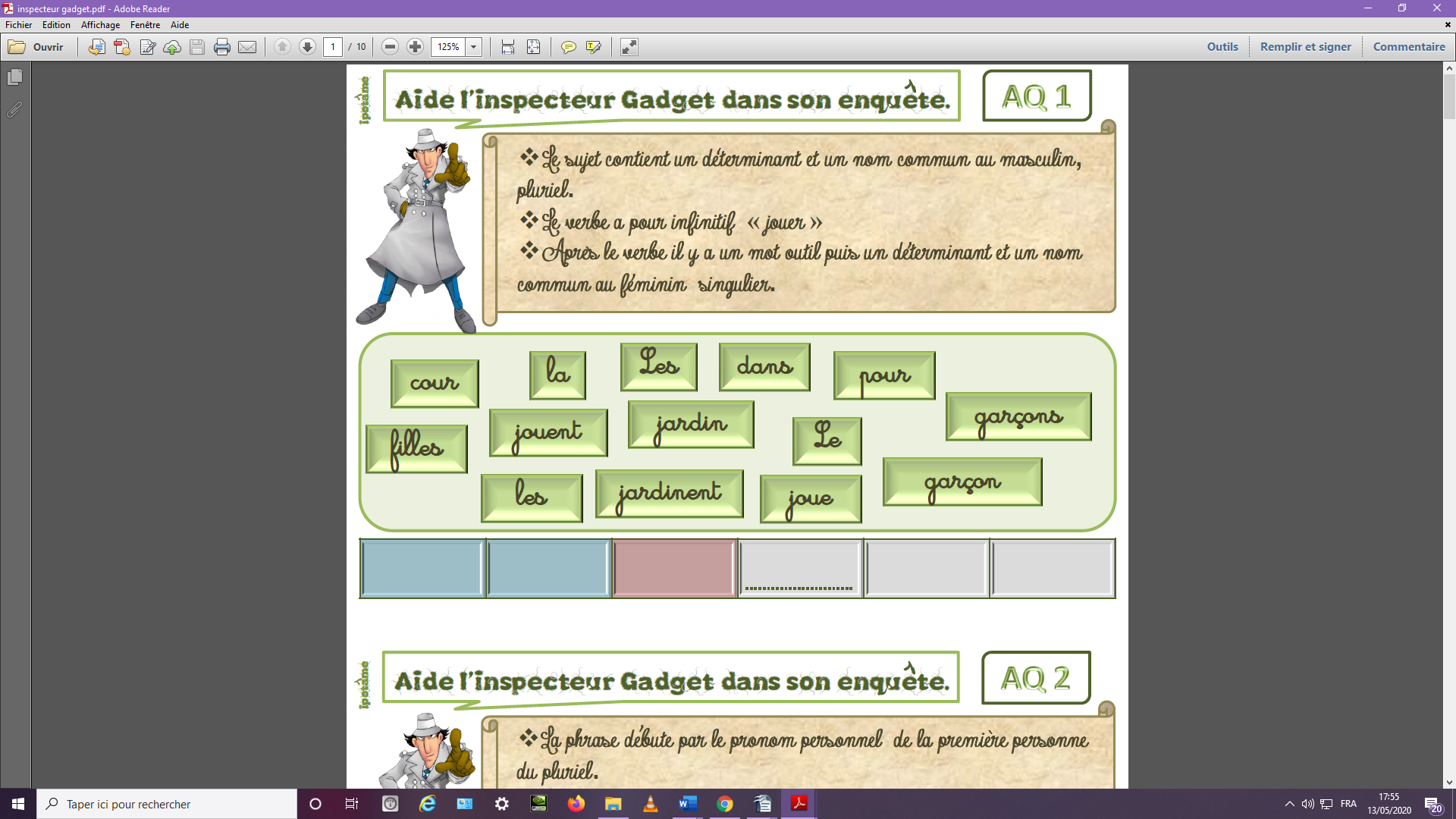 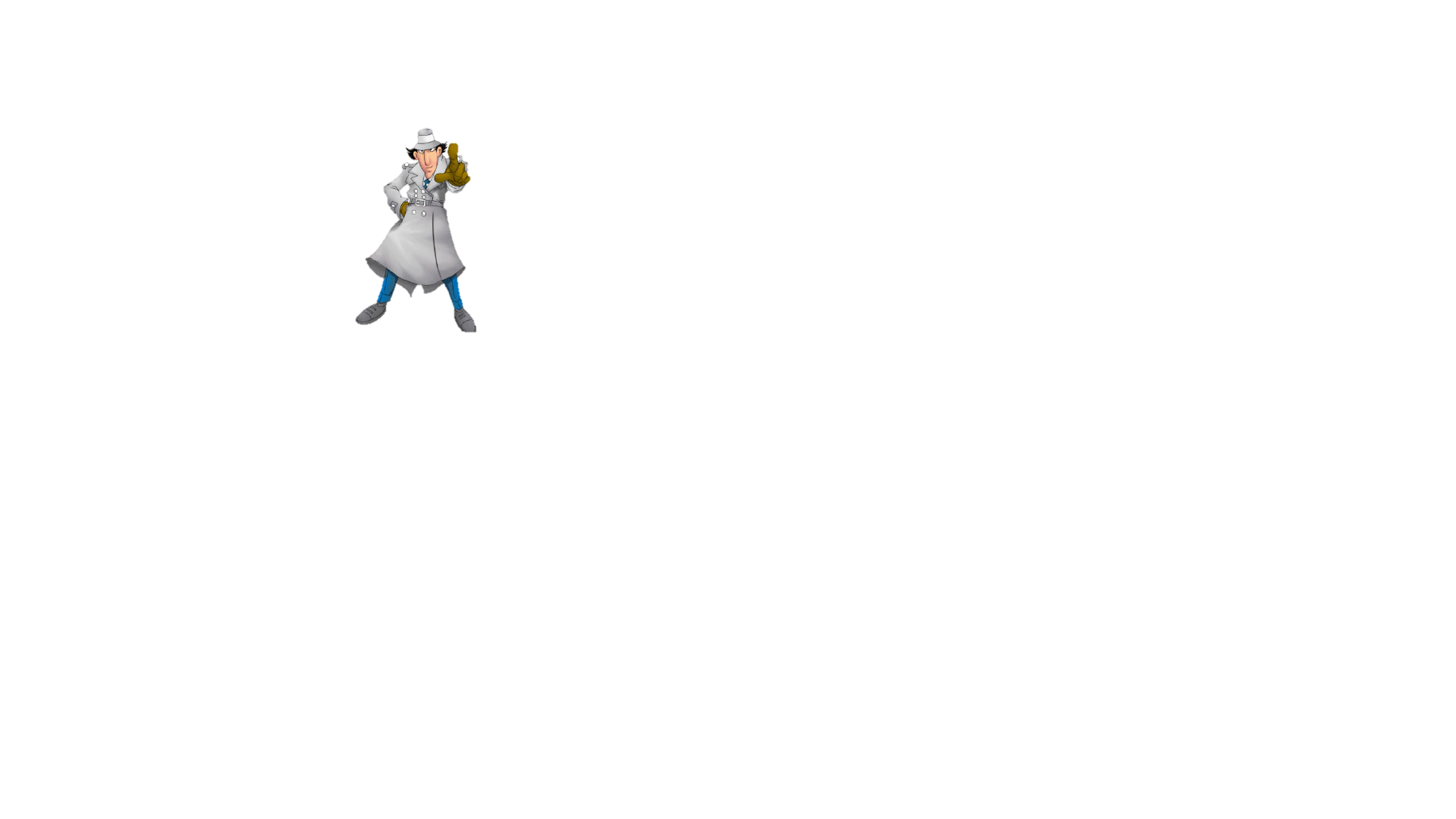 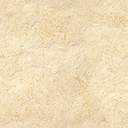 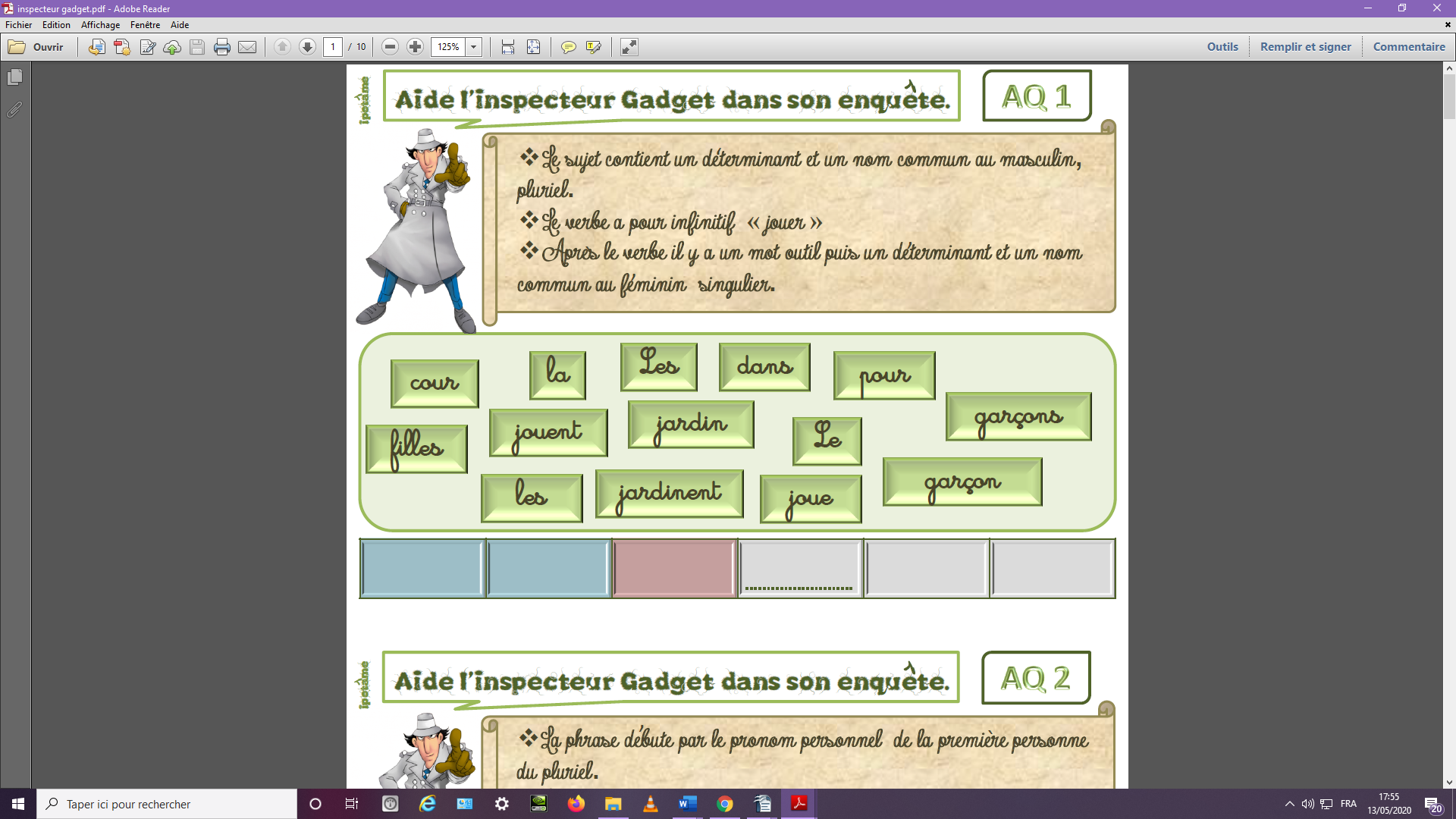 Retrouve la classe de mots dans les phrases et écris-la dans chaque cadre (utilise l’abréviation) :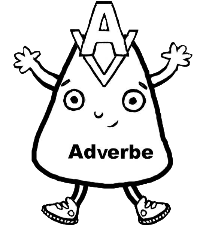 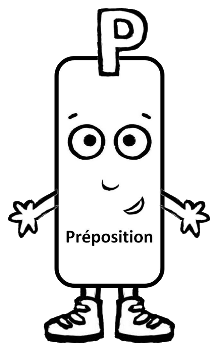 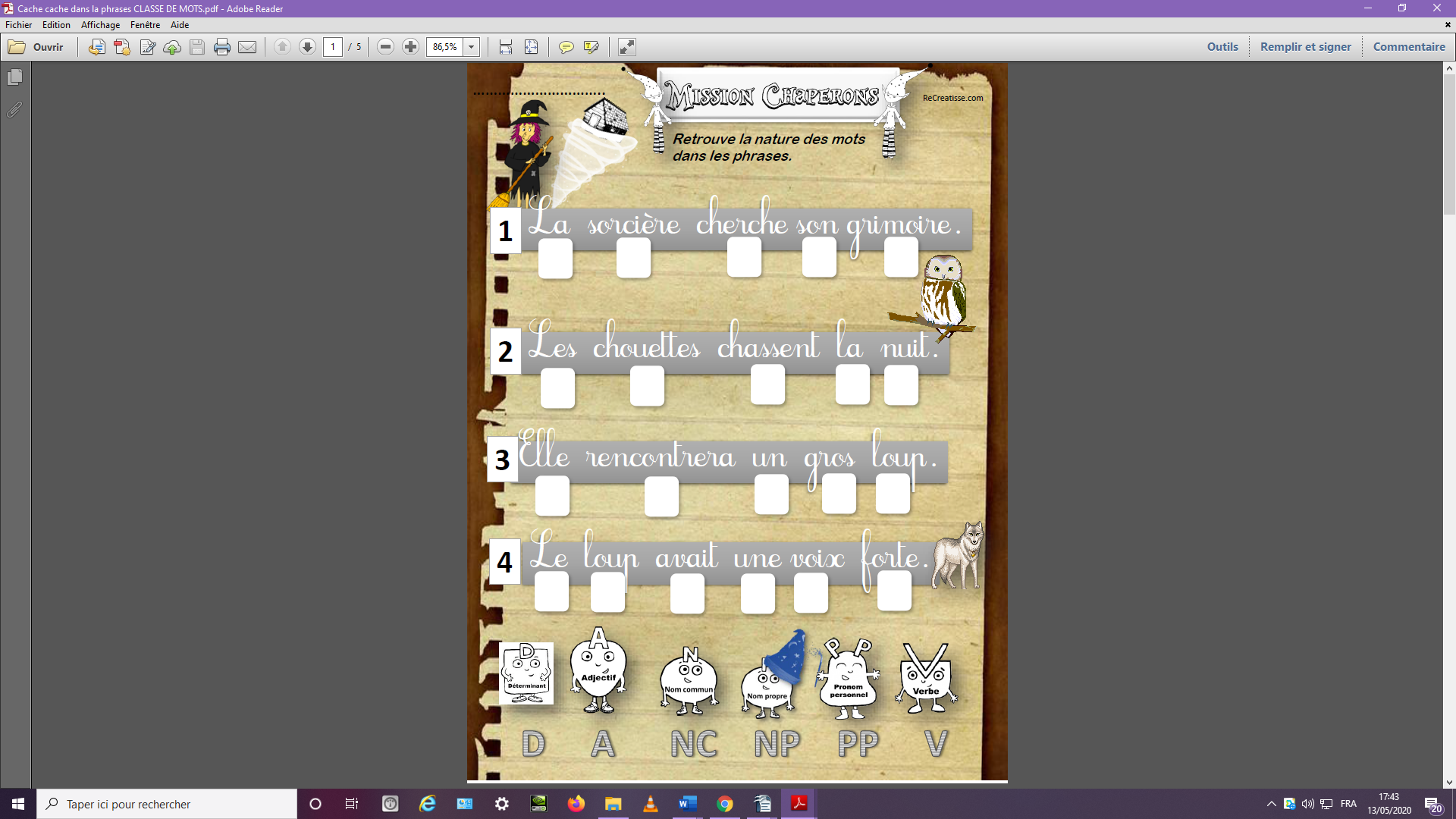 Les copains  sont   des   lutins merveilleux.Elle aura une baguette magique demain. Le sapin garde ses feuilles orangées.Anna regardait   la    rivière  sans  bruit.Forme l’adverbe à partir des adjectifs suivants :4) Souligne le sujet en noir puis conjugue les verbes entre parenthèses au futur :RAPPEL : -Le tableau de conjugaison de F14 est à apprendre par cœur. Vous devez vous entrainer par écrit chaque jour à conjuguer deux nouveaux verbes. -Je vous rappelle que parmi les verbes que nous avons appris et que nous rencontrons régulièrement, il n’y a que « voir », « pouvoir » et « courir » qui doublent le « r ».a) Elles (finir) ................................. leur travail demain.b) Vous (dire) ..................... que j’ai dû m’absenter.c) Le navigateur (partir) ........................ pour un long voyage la semaine prochaine.d) Nous (lancer) ........................ les javelots comme de véritables athlètes !e) Tu (venir) ............................. me voir samedi ?f) Je (prendre) ............................ cette décision toute seule.g) Cendrillon (plier) ......................... le linge chaque jour.h) Les élèves (être) …………………………..contents de revoir leurs camarades.i) Les joueurs (avoir) …………………..de la chance s’ils remportent le championnat.j) Les scientifiques (continuer) ………………………… jusqu’à atteindre leurs objectifs.DEFI GRAMMAIRE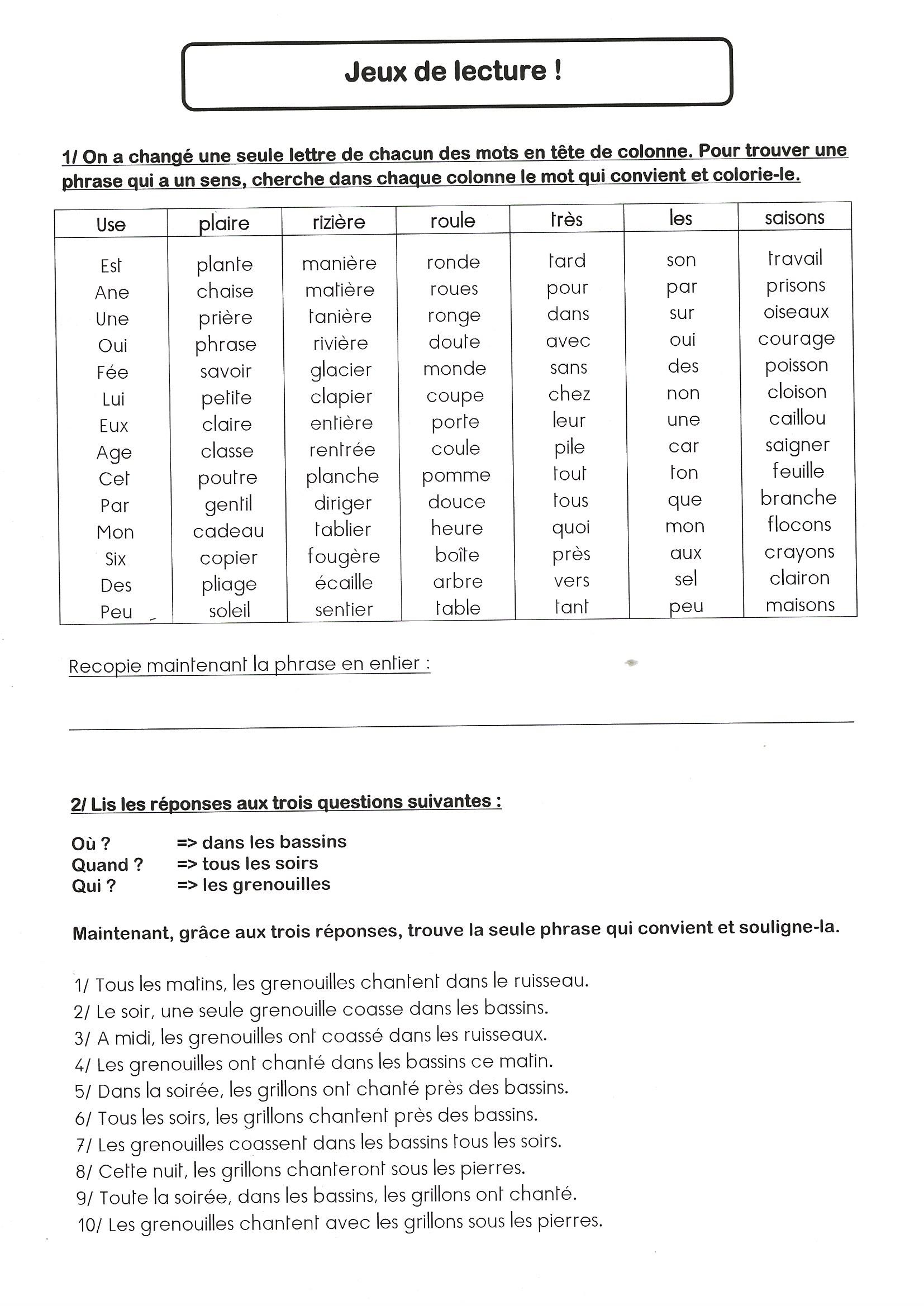 ECRITURERegarde cette vidéo (jusqu’à 4min50s).https://www.youtube.com/watch?v=cIz5BaAov5IPuis écris une charade que tu enverras à ta maîtresse.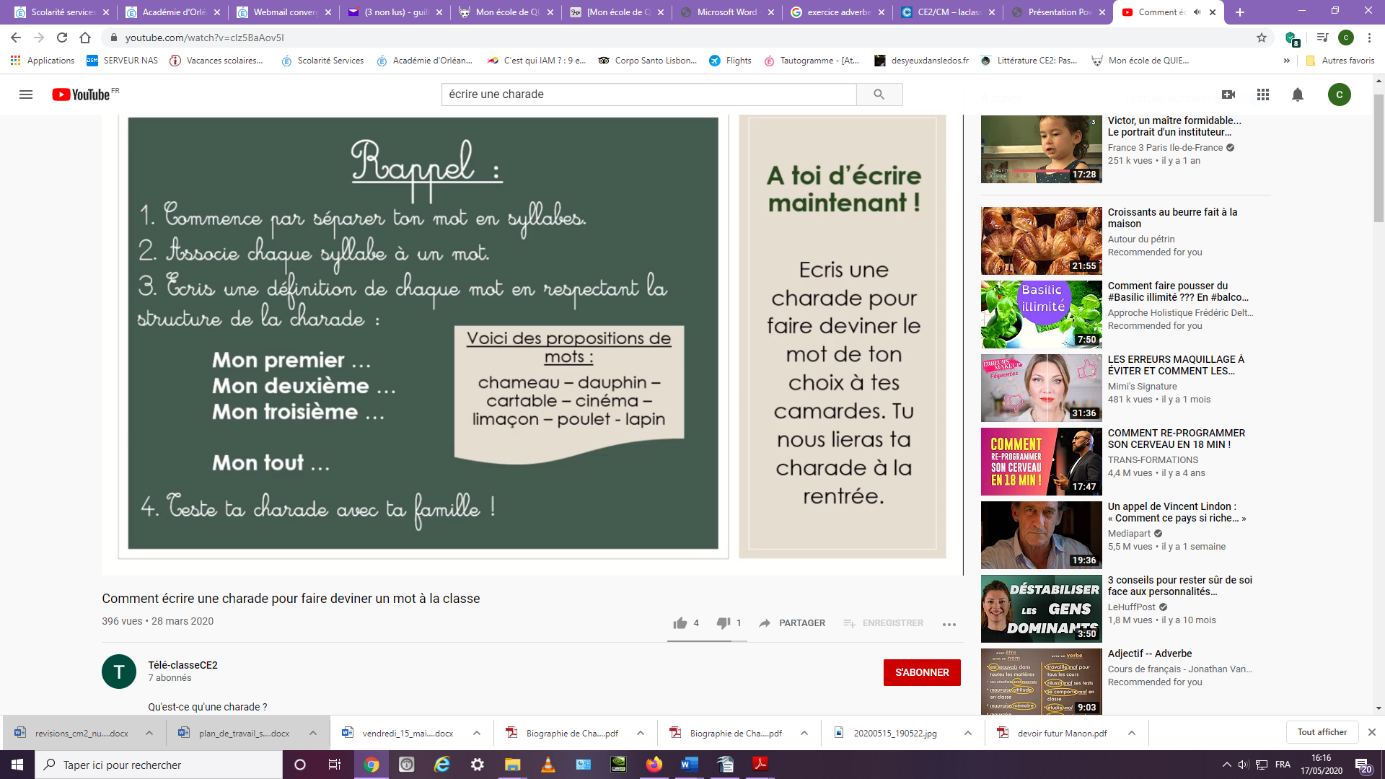 CALCUL POSE1) Pose en colonne et effectue les calculs suivants.RAPPEL : tu dois faire attention à additionner les heures ensemble et les minutes ensemble. Aucune retenue entre les heures et les minutes ne sont possibles. Pense à convertir tes durées si besoin.18h 20 min + 8h 37 min =9 h 16 min + 48 min =CALCUL REFLECHIMultiplier un nombre décimal par 10, 100, 1 000Tu as bien compris le principe, alors entraîne-toi !			Ton score : …../20NUMERATION1) Compare les nombres suivants : (   ‹  ou   › ou  =   )2) Range ces nombres dans l’ordre croissant :5		50,7		0,5		50,79		50,07…………..‹…………..‹…………..‹…………..‹…………..3) Range ces nombres dans l’ordre décroissant :94,7		9,74		9,9		9,742	…………..›…………..›…………..›…………..4) Place les nombres sur la droite graduée : 4,2 – 2,3 – 10,2 – 0,5 – 4,7 – 7,4 – 8,8 – 2,8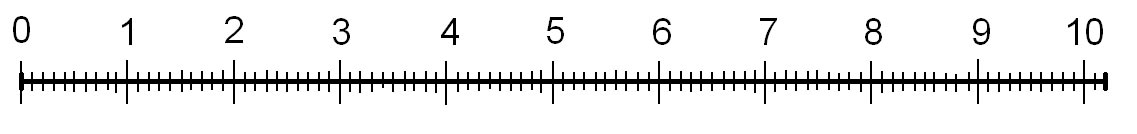 5) Place les nombres sur la droite graduée : 4,25 – 4,16 – 4,05 – 4,81 – 4,52 – 4,86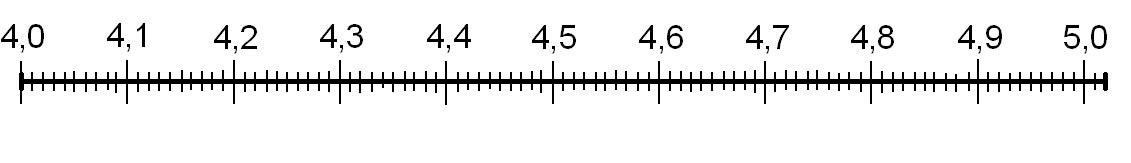 6) Décompose comme dans l’exemple :Exemple : 27,236 = 20 + 7 + 0,2 + 0,03 + 0,00664,15 = ………+ ………..+ ……… + ………. 100, 807 =………+ ………..+ ……… 64,152 = ………+ ………..+ ……… + ………. + …………….124,001 = …………………………………………………………….…………………7) Complète suivant l’exemple :Exemple : 78,3 = 78 unités 3 dixièmes = 783 dixièmes…… = ……………………………………………………= 86 704 millièmes…… = 0 unité 4 dixièmes 9 centièmes = …………………………..60,06 = ……………………………………………………. = …………………………..…… = ……………………………………………………= 500 005 millièmessecret :………………………..résolu :…………………..amer :……………………..absolu :……………………..fréquent :…………………………élégant :…………………………bruyant :………………………..différent :………………………..sûr :………………………….heureux :……………………… récent :………………………attentif :…………………… ..Défi 1 : identifier le type d’une phrase : déclarative, interrogative, exclamative, injonctivehttps://www.youtube.com/watch?v=qSSbMcNcY9IDéfi 2 : identifier la forme d’une phrase : phrase affirmative ou négativehttps://www.youtube.com/watch?v=wZ-dYQYpD1YEcris le type de chaque phrase : déclarative, interrogative, exclamative, injonctive.Ecris la forme de la phrase : affirmative ou négative.a) J’ai passé d’excellentes vacances.    ……………...b) Où es-tu allé cet été ?                    …………….c) Rends-moi ce ballon.                        …………….d) J’adore faire des châteaux de sable !  …………..a) Je n’aime pas aller chez le dentiste.  ………….b) Il désobéit à ses parents.              …………….c) Vous n’écoutez plus le radio.        ……………..d) Je n’aime guère les brocolis.         ……………..2,3 x 10  = …...... 5,67 x 10  = …...... 0,7 x 10  = …...... 8,678 x 10 = …...... 0,01 x 10 = …...... 3,45 x 100  = …...... 43,5 x 100 = …...... 1,02 x 100  = …...... 0,032 x 100 = …...... 13,6 x 100 = …......7,899 x 1000  = …...... 25,705 x 1000  = …...... 10,07 x 1000  = …...... 1,1 x 1000 = …...... 265,8 x 1000 = …......7,6 x …….. = 764,78 x …….. = 4 780 1,10 x …….. = 110……….  x 10 = 20,3………. x 100 = 9856,4 ……56,9325 ……32,50,9 …….0,90587,2 …..587,1955,8 …..55,51 304,7 …..13,04729 ….19,746,4 …… 46,1220,7 ……..21,4706 …….70,656 ……56,0213,8 ……..213,49630,4 ……30,4055,9 …….7,55